SURVEY RESULTS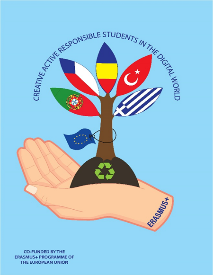 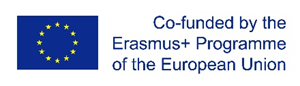 1 – 26 November 20172nd QuestionnaireTotal responses: 133 studentsWhat is the name of your school?How old are you?How often do you use digital technology for projects or in class?How often do you work in small groups in class?How often do you work on projects that need at least one week to complete?What do you use the Internet for?Which of the activities of the project are you more interested in?Have you ever heard of creative recycling?What materials do you usually recycle?What do you do with the clothes you do not wear anymore?What are your expectations from this project?good stuff (2)new friends, better English (2)Sightseeing (2)Make friends (2)Friendship, learning and visitingTo learn more english, meet new people and culturesTo learn more interesting things from the activities and to have fun :)I have no bigger expectations, I'm delighted with the projectMy expectations are very big and I think that this project can change a lot of things, here, in România idk(I don t know)Meet new kids and learn about their everyday life.get more responsible and aware of recycling impactI don't have any expectations. :)))I love it !!!Providing conscious use of natural resources and less harm to nature.this project will help me a lot of expectations in English and I will meet people and make new friendships.I think my Englısh has improved and I will use the digital world to do more homeworkRecycling provides very good benefits nowadays, and it seems to us that there will be much more to come in the future, but unfortunately people do not show enough self-reliance.Seeing new cultures and taking my first steps for being a travellerRecycling and cleaningRecyclingmeet new friends,visit foreign countries ,try foreigin cuisinevisit foreign towns , meet new friends ,work shopstravelling, meet new friends and learn more about foreign cuturetravelling, meet new friends in foreign countries, workshopstravelling, meet new friends in foreing countries, workshopbetter English,new friendsbetter English and new friends.try something new and meet new friendsMeet new friends and travelling a lotMeet new friends and like travellingMeet new friends, visit new countries, new cuisine, learn English.Meet new friends and travelling a lot. Visit new countries.Visit new countries, new culture, new friends, better English...meeting new friends, better EnglishVisit new countries, try workshops, try new cuisine.Visit new countries, try workshops and meet new friendsseeing new places and culturesSocialize with other countries and work together with them to achieve unity and solidaritysocialize with other countries and work together with them to achieve unity and solidarityThese days people just consumes naturals resource . Because of this we have to recycle many things. So we can built a better world for the next generation .Learning new things...Visiting other countries,meeting New students,making New friends.New kulturs teaching,making New friendsmeet students from other countries in person - learn about tabletsEverybody recycling.Recognize different humans and different cultures.I have a high expectation of projectsTo inform me on technology ang make new friendsto make new friends to improve my knowledge using digital toolsI Want translate on world conservationNew friends and new places.I think this project to be understood and implemented the recycling by students.My english the develop, see different countries and I want to know the cultures of those countriesTravelling by planeTravellingTo learn about technology and work with students from other countriesTo do things with students from abroadTo experience new thingsTo learn new things and make friendsTo see new places and make friendsTo learn about new things and make friendsTo learn about countries and make friendsTo meet new friendsTo meet new civilisationsTo make friends from other countriesTO BROADEN MY HORIZONSI want to go to other countries and learn about its features and beauty.know other studentsExchange experiences and knowledge with people from other countries. Know there culture and make new friends from different countriesMeet other people and other contries.I think this project needs to be implemented and developed all over the worldMake new friends, learn new things about different countries, live together, travel and especially have funmy expectations are to know a new country and its culturesneverSchoolNo. of studentsPercentageLiceul Tehnologic "Octavian Goga" Jibou, Romania	3425,6%Agrupamento de Escolas do Forte da Casa, Portugal	96,8%Zakladni skola Zamberk, 28.rijna 581, Czech Republic	2821,1%3rd Primary School of Agios Nikolaos Crete, Greece2216,5%General Kemal Balikesir Ortaokulu, Turkey	4030,1%AgeNo. of students Percentage 1010,8%112015%123526,3%132821,1%144936,8%No. of studentsPercentageNever or almost never75,3%Occasionally2216,5%Frequently8966,9%In all or nearly all lessons1511,3%No. of studentsPercentageNever or almost never53,8%Occasionally3929,3%Frequently8060,2%In all or nearly all lessons96,8%No. of studentsPercentageNever or almost never86%Occasionally4634,6%Frequently7657,1%In all or nearly all lessons32,3%No. of studentsPercentageto look up for information8866,2%entertainment (music, video, film etc.)	9974,4%educational purposes (reading eBooks, help with homework, doing exercises, learn a language etc.)9672,2%Other70,8%No. of studentsPercentageMedia workshops (photo/video)	6347,4%Use of the digital technology (smartphone, tablet, computer) in learning7254,1%Creative recycling workshops7354,9%Visiting other countries, meeting new students, making new friends9067,7%No. of studentsPercentageYes12795,5%No64,5%No. of studentsPercentagePlastic11586,5%Paper10478,2%Cardboard6548,9%Cans6145,9%Bottles9067,7%Other93,4%No. of studentsPercentageThrow them away and buy something new86%Pass them to other family members or friends8866,2%Donate them to a charity8563,9%Redesign them5440,6%Other21,6%